Пресс-релиз
Информационная кампания 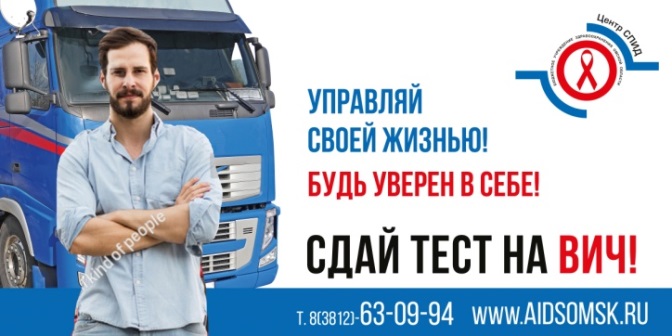 "Сдай тест на ВИЧ!"За 6 месяцев 2019 года в Омской области зарегистрировано 884 случая ВИЧ-инфекции, ежедневно в г. Омске 5 человек узнают о своем ВИЧ-положительном статусе. Больше половины случаев заражения приходится на половой путь передачи. Прошло время, когда ВИЧ-инфекция была болезнью только наркопотребителей и женщин, вовлеченных в секс-услуги. Теперь многие в зоне риска!НО! Есть достаточно надежные способы защитить себя от ВИЧ.Для людей, у которых сложились крепкие пары,  - это взаимная верность партнеров. Можно сдать тест на ВИЧ еще до того, как отношения перейдут к интимной стадии.   	Для тех же, кому пока не посчастливилось встретить свою судьбу, кто пока выбирает партнера, существует барьерная контрацепция. Достаточно при каждом сексуальном контакте использовать презерватив. И также не забывать о тестировании на ВИЧ.С 1 июля  2019 года в Омском регионе стартовала информационная кампания "Сдай тест на ВИЧ!", основной целью которой является повышение информированности граждан по вопросам профилактики ВИЧ-инфекции и привлечение внимания к тестированию на ВИЧ. Информационная кампания включает:- размещение видеоролика "Сдай тест на ВИЧ!" на 3 видеоэкранах г. Омска (ТРК «Кристалл», ТЦ «Миллениум», КДЦ «Маяковский»), на TV-экранах (Домашний, РЕН-ТВ, ТНТ-4, Пятница, ТВ-3, МАТЧ, МИР), в сети Интернет, на 24 видеомониторах в общественных местах  г. Омска;-размещение 14 баннеров информационной кампании на улицах в городе Омске и муниципальных районах Омской области (Кормиловском, Калачинском, Омском), на 3 маршрутах общественного  транспорта (550, 418, 424), на 8 остановках общественного транспорта, в 8 пешеходных переходах, на 20 световых экранах в учреждениях города Омска.-размещение аудиоролика на «Русском радио»;-работа мобильного пункта экспресс-тестирования проводится ежемесячно на улицах г. Омска (график выездов можно найти на сайте Центра СПИД  www.aidsomsk.ru, в разделе «Новости»).Всю интересующую информацию о проводимых мероприятиях и экспресс-тестировании на ВИЧ можно узнать по тел. 63-09-94, отделение профилактической работы, адрес: ул. 50 лет Профсоюзов, 119/1. Пресс-релиз подготовлен бюджетным учреждением здравоохранения Омской   области «Центр по профилактике и борьбе со СПИД и инфекционными заболеваниями». www.aidsomsk.ruПри использовании материалов пресс-релиза - ссылка на источник обязательна.